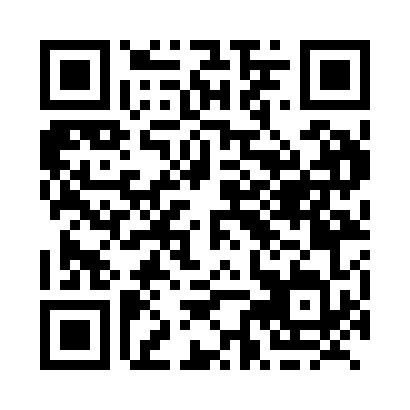 Prayer times for Bessemer, Ontario, CanadaWed 1 May 2024 - Fri 31 May 2024High Latitude Method: Angle Based RulePrayer Calculation Method: Islamic Society of North AmericaAsar Calculation Method: HanafiPrayer times provided by https://www.salahtimes.comDateDayFajrSunriseDhuhrAsrMaghribIsha1Wed4:245:591:086:088:179:522Thu4:225:571:076:098:189:543Fri4:205:561:076:108:199:554Sat4:185:551:076:108:219:575Sun4:175:531:076:118:229:596Mon4:155:521:076:128:2310:017Tue4:135:501:076:128:2410:028Wed4:115:491:076:138:2610:049Thu4:095:481:076:148:2710:0610Fri4:075:471:076:158:2810:0811Sat4:055:451:076:158:2910:0912Sun4:045:441:076:168:3010:1113Mon4:025:431:076:178:3110:1314Tue4:005:421:076:178:3310:1515Wed3:585:411:076:188:3410:1616Thu3:575:401:076:198:3510:1817Fri3:555:391:076:198:3610:2018Sat3:535:371:076:208:3710:2219Sun3:525:361:076:218:3810:2320Mon3:505:361:076:218:3910:2521Tue3:495:351:076:228:4010:2722Wed3:475:341:076:238:4110:2823Thu3:465:331:076:238:4210:3024Fri3:445:321:076:248:4310:3125Sat3:435:311:086:248:4410:3326Sun3:425:301:086:258:4510:3427Mon3:405:301:086:258:4610:3628Tue3:395:291:086:268:4710:3729Wed3:385:281:086:278:4810:3930Thu3:375:281:086:278:4910:4031Fri3:365:271:086:288:5010:42